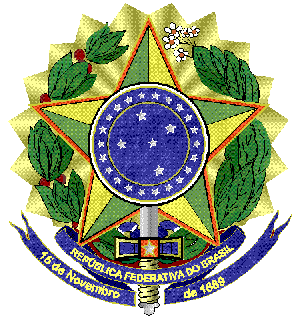 UNIVERSIDADE FEDERAL DO VALE DO SÃO FRANCISCO - UNIVASFCOLEGIADO ACADÊMICO DO CURSO DE CIÊNCIAS FARMACÊUTICASAv. José de Sá Maniçoba, S/Nº - Campus Centro - Caixa Postal 252 CEP.: 56.304-205 - Petrolina – PE, Telefone: (87) 2101-6862www.graduacao.univasf.edu.br/farmacia/          e-mail: cfarm@univasf.edu.brAPÊNDICE 2MARCAÇÃO DE DEFESA DE MONOGRAFIA – TCC II(PREENCHER OS DADOS COM LETRA DE FORMA)Petrolina – PE, _____ de ___________________ de ________.________________________________Assinatura do OrientadorNOME DO ORIENTADOR:NOME DO CO-ORIENTADOR (quando houver):NOME DO DISCENTE:TÍTULO DA MONOGRAFIA:____________________________________________________________________________________________________________________________________________________________________________________________________________________________________MEMBROS DA BANCA EXAMINADORA:EXAMINADOR 1NOME: _____________________________________________________________________TITULAÇÃO: ________________________________________________________________INSTITUIÇÃO DE ORIGEM: ___________________________________________________EXAMINADOR 2NOME: _____________________________________________________________________TITULAÇÃO: ________________________________________________________________INSTITUIÇÃO DE ORIGEM: ___________________________________________________SUPLENTENOME: _____________________________________________________________________TITULAÇÃO: ________________________________________________________________INSTITUIÇÃO DE ORIGEM: ___________________________________________________DEFESA:DATA PREVISTA: _____ / _____/ ________HORÁRIO: __________________________________________________________________LOCAL: ____________________________________________________________________